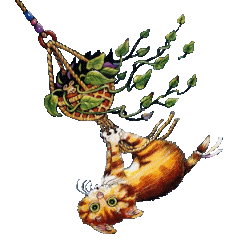 JÍDELNÍČEK MŠ SRBEČ23. 4. – 27. 4. 2018                       Svačina : rohlík, tavený sýr, ovoce, mléko, čaj  (1,3,7,12) Pondělí         Polévka:  zeleninová s bulgurem (1,9)  23. 4.            Hl. jídlo : krůtí na paprice, těstoviny (1,3,7)                        Svačina : chléb, pomazánkové máslo, zelenina, čaj, mléko (1,7,12)Obsahuje alergeny: viz pokrm…………………………………………………………………………………………………………………………………………..                      Svačina: chléb, játrová pomazánka, zelenina,mléko, čaj (1,7,12) Úterý             Polévka: hrstková (1,9) 24. 4.             Hl. jídlo : mořská štika na  bylinkách, brambory, okurkový salát (7)                        Svačina : chléb, lučina, ovoce, čaj, mléko (1,7,12)Obsahuje alergeny: viz pokrm……………………………………………………………………………………………………………………………………………                      Svačina : celozrnná houska, žervé, zelenina, granko, čaj  (1,7,12) Středa           Polévka:  bramborová (1,9)   25. 4.           Hl. jídlo : hrachová kaše s cibulkou, zelný salát, chléb  (1)                        Svačina : vanilkový puding, piškoty, ovoce, čaj, mléko  (1,3,7,8,12)Obsahuje alergeny: viz pokrm                 ……………………………………………………………………………………………………………………………………………                       Svačina : chléb, mrkvová pomazánka, ovoce, mléko, čaj (1,7,12)Čtvrtek         Polévka : zeleninová s krupicí (1,9)  26. 4.          Hl. jídlo : moravský vrabec, bramborový knedlík, špenát (1,3,7)                       Svačina : chléb, hermelínová pomazánka, čaj, mléko  (1,7,12) Obsahuje alergeny: viz pokrm……………………………………………………………………………………………………………………………………………          Svačina : domácí perník, ovoce, bílá káva, čaj (1,7,12)  Pátek          Polévka : kuřecí vývar s nudlemi (1,3,9)  27. 4.          Hl. jídlo : hovězí znojemská, rýže (1)                       Svačina : celozrnná houska, fazolová pomazánka, zelenina, čaj, mléko  (1,7,12)Obsahuje alergeny: viz pokrm……………………………………………………………………………………………………………………………………………Změna jídelníčku vyhrazena!Přejeme dobrou chuť !Strava je určena k okamžité spotřebě!